DIRECTION DES COMPETITIONS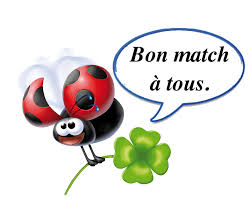 HONNEURPROGRAMMATION  28° JOURNEEVENDREDI 04 MAI 2018§§§§§§§§§§§§§§§§§§§§§§§§§§§§§§§§§HONNEURPROGRAMMATION  29° JOURNEE MARDI 08 MAI 2018PRE – HONNEURPROGRAMMATION 25° JOURNEEVENDREDI 04 MAI 2018SAMEDI 05 MAI 2018§§§§§§§§§§§§§§§§§§§§§§§§§§§§§§§§§CHAMPIONNAT JEUNES CATEGORIESPROGRAMMATION GROUPE –A-PROGRAMMATION 16ème  JOURNEEVENDREDI 04 MAI 2018SAMEDI 05 MAI 2018§§§§§§§§§§§§§§§§§§§§§§§§§§§§§§§§§PROGRAMMATION GROUPE –B-PROGRAMMATION 16ème  JOURNEEVENDREDI 04 MAI 2018SAMEDI 05 MAI 2018§§§§§§§§§§§§§§§§§§§§§§§§§§§§§§§§§PROGRAMMATION GROUPE –D-PROGRAMMATION 22ème  JOURNEEVENDREDI 04 MAI 2018SAMEDI 05 MAI 2018LIEUXRENCONTRESU 19SENIORSOUZELLAGUENOA / CRBA11 H-AKBOU CMLOA / CRBA15 HSOUK EL TENINECRBSET / ARBB11 H14 H 30BEJAIA NACERIANCB / SRBT13 H15 HSEDDOUKRCS / JSIO11 H14 H 30TASKRIOUTNBT / CRBAR11 H14 H 30BENAL. PRINCIPALAST / CSPC13 H15 HOUED GHIRASOG / SSSA11 H-EXEMPTJSB AMIZOURJSB AMIZOURJSB AMIZOURLIEUXRENCONTRESU 19SENIORSSOUK EL TENINECRBSET / ASOG15 H-CRBAR / JSBA-15 H SRBT / AST-15 H BENAL. PRINCIPALCSPC / RCS-15 HAMIZOURARBB / NCB-15 HSIDI AICHSSSA / OA-15 HBEJAIA NACERIAJSIO / NBT-15 HLIEUXRENCONTRESU 19SENIORSTIMEZRITUSSA / JST11 H14 H 30LIEUXRENCONTRESU 19SENIORSSEDDOUKOMC / WRBO12 H14 H FERAOUNOF / USBM11 H14 H BOUHAMZAIRBBH / ESIA12 H14 H EXEMPTSJS BEJAIA – NRB SEMAOUN – BC EL KSEURJS BEJAIA – NRB SEMAOUN – BC EL KSEURJS BEJAIA – NRB SEMAOUN – BC EL KSEURLIEUXRENCONTRESU 15U 17BEJAIA NACERIAFCB / GCB9 H11 HLIEUXRENCONTRESU 15U 17BENAL. PRINCIPALAST / NCB14 H15 H 30BEJAIA NACERIAJSIO / CRB13 H15 HAMIZOURJSBA / CRM10 H12 HLIEUXRENCONTRESU 15U 17OPOW ANNEXEAWFSB / JSB14 H15 H 30LIEUXRENCONTRESU 15U 17BEJAIA NACERIAUSTB / BCEK9 H11 H LIEUXRENCONTRESU 15U 17SIDI AICHSSSA / OFREPORTEEREPORTEEOUZELLAGUENJSC / OMC10 H 11 H 30LIEUXRENCONTRESU 15U 17SIDI AICHUSSA / WRBOREPORTEEREPORTEESEMAOUNNRBS / CSPTREPORTEEREPORTEEOUZELLAGUENASECA / RCSREPORTEEREPORTEE